           В соответствии с Федеральным законом от 06 октября 2003 г. № 131-ФЗ «Об общих принципах организации местного самоуправления в Российской Федерации», Уставом Шемуршинского муниципального округа Чувашской Республики по результатам конкурса по отбору кандидатур на должность главы Шемуршинского муниципального округа Чувашской Республики Собрание депутатов Шемуршинского муниципального округа Чувашской Республики решило:Избрать главой Шемуршинского муниципального округа Чувашской Республики Галкина Сергея Авенировича сроком на 5 лет.Считать главу Шемуршинского муниципального округа Чувашской Республики Галкина Сергея Авенировича вступившим в должность с 06 декабря 2023 года.Настоящее решение подлежит официальному опубликованию в периодическом печатном издании  «Вести Шемуршинского муниципального округа» и размещению на официальном сайте Шемуршинского муниципального округа в сети «Интернет».Настоящее решение вступает в силу после его подписания.Председатель Собрания депутатовШемуршинского муниципального округа Чувашской Республики              				                     Ю.Ф. Ермолаев                          		     	 ЧЁВАШ РЕСПУБЛИКИШЁМЁРШЁ МУНИЦИПАЛЛĂ ОКРУГЕ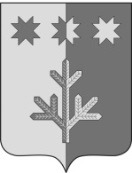 ЧУВАШСКАЯ РЕСПУБЛИКАШЕМУРШИНСКИЙМУНИЦИПАЛЬНЫЙ ОКРУГШЁМЁРШЁ МУНИЦИПАЛЛĂ ОКРУГĔН ДЕПУТАТСЕН ПУХĂВĚЙЫШĂНУ«___»__________2023 г.     №____Шёмёршё ял.СОБРАНИЕ ДЕПУТАТОВШЕМУРШИНСКОГОМУНИЦИПАЛЬНОГО ОКРУГАРЕШЕНИЕ «05 » декабря 2023 г. № 17.1село ШемуршаОб избрании главы Шемуршинского муниципального округа Чувашской Республики 